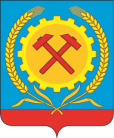 СОВЕТ НАРОДНЫХ ДЕПУТАТОВ ГОРОДСКОГО ПОСЕЛЕНИЯГОРОД ПОВОРИНО ПОВОРИНСКОГО МУНИЦИПАЛЬНОГОРАЙОНА ВОРОНЕЖСКОЙ ОБЛАСТИРЕШЕНИЕ             от 03.03.2023 г. № 204О выделении субсидии МУП «Город»             Рассмотрев обращение директора Муниципального унитарного предприятия  «Город», руководствуясь Бюджетным кодексом Российской Федерации, Федеральным законом от 06.10.2003 года № 131-ФЗ «Об общих принципах организации местного самоуправления в Российской Федерации», Совет народных депутатов городского поселения город Поворино Поворинского муниципального районаРЕШИЛ:         1. Выделить  субсидию Муниципальному унитарному  предприятию  «Город»  на финансовое обеспечение затрат в связи с выполнением работ и оказанием услуг в целях восстановления платежеспособности в сумме      94 344 (Девяносто четыре тысячи триста сорок четыре) рубля 89 копеек.        2. Администрации городского поселения город Поворино Поворинского муниципального района Воронежской области заключить соглашение с Муниципальным унитарным  предприятием  «Город».                      Глава городского поселения город Поворино                     Поворинского муниципального района            Воронежской области                                                                              В.П. Буравлев